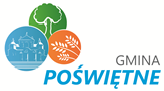 Urząd Gminy Poświętneul. Akacjowa 4, 26-315 Poświętne 
tel./fax: 44 756 45 34
e-mail: usc@poswietne.plwww.poswietne.pl, www.bip.poswietne.plRO.EL.7 NADANIE NUMERU PESELWymagane dokumenty:1. Wniosek o nadanie numeru PESEL – pobierz go i wypełnij, a następnie wydrukuj go obustronnie. Jeżeli nie możesz go wydrukować, wypełnisz go w urzędzie. 
2. Dokument, który potwierdzi Twoją tożsamość i inne dane, potrzebne do wpisania we wniosku.Formularz (druk):ro.el.7.1 – wniosek o nadanie numeru PESELOpłaty:Nadanie numeru PESEL jest bezpłatne.
Pełnomocnictwo – 17 zł. W przypadku, gdy pełnomocnikiem będzie Twój mąż, żona, rodzic, dziecko, rodzeństwo, dziadkowie, wnuki – pełnomocnictwo jest bezpłatne
Opłatę można wnieść:- w kasie,- przelewem na konto  Urzędu Gminy na konto nr: 20 8985 0004 0030 0306 6976 0031 Kto może załatwić sprawę:Wniosek można złożyć osobiście lub poprzez pełnomocnika. Wniosek można złożyć również drogą elektroniczną –na platformie ePUAP.Termin realizacji:Wniosek zostanie przyjęty od razu. Jeśli podstawa do nadania numeru PESEL będzie właściwa – wnioskodawca otrzyma powiadomienie o nadaniu numeru PESEL. Jeśli we wniosku będą jakieś braki – poprosimy  o ich uzupełnienie.Tryb odwoławczy:Na pozostawienie wniosku bez rozpoznania służy skarga na bezczynność organuPodstawa prawna:Ustawa z dnia 24 września 2010 roku o ewidencji ludności. Rozporządzenia Ministra Spraw Wewnętrznych z dnia 4 stycznia 2012 r. w sprawie nadania lub zmiany numeru PESELDodatkowe informacje:We wniosku należy wpisać podstawę prawną, z której wynika obowiązek posiadania numeru PESEL. Jeśli jakaś instytucja wymaga od Ciebie numeru PESEL, powinna Ci wskazać taką podstawę.• cudzoziemiec – paszport; dowód osobisty może być okazany w przypadku składania wniosku przez cudzoziemca o statusie UE tj. obywatela Unii Europejskiej, obywatela państwa członkowskiego Europejskiego Porozumienia o Wolnym Handlu (EFTA) – strony umowy o Europejskim Obszarze Gospodarczym lub obywatela Konfederacji Szwajcarskiej,
• w przypadku osoby ubiegającej się o nadanie numeru PESEL jako obywatel polski – akt urodzenia, poświadczenie obywatelstwa polskiego.Uwagi:Osobie obowiązanej na podstawie odrębnych przepisów do posiadania numeru PESEL numer nadaje minister właściwy do spraw informatyzacji na jej wniosek. Organem właściwym do przyjęcia wniosku o nadanie numeru PESEL jest organ gminy, który dokonał zameldowania, a w przypadku braku miejsca zameldowania, organ gminy właściwy dla siedziby pracodawcy. W razie niemożności ustalenia właściwego organu gminy – organ gminy właściwy dla dzielnicy Śródmieście miasta stołecznego Warszawy.